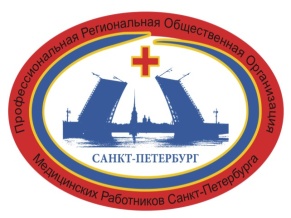 Региональная научно-практическая конференция:«Инновации в здравоохранении: научный, технический, интеллектуальный, кадровый потенциал в сестринской профессии».10.11.2016 – 11.11.2016 Санкт-ПетербургРегиональная научно-практическая конференция:«Инновации в здравоохранении: научный, технический, интеллектуальный, кадровый потенциал в сестринской профессии».10.11.2016 – 11.11.2016 Санкт-Петербург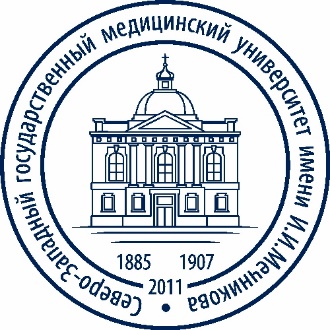 10.11.201610.11.201610.11.201610.11.201609.00 -10.00 - регистрация 09.00 -10.00 - регистрация 09.00 -10.00 - регистрация 09.00 -10.00 - регистрация Пленарное заседание. (Большой конференц-зал)Пленарное заседание. (Большой конференц-зал)Пленарное заседание. (Большой конференц-зал)Пленарное заседание. (Большой конференц-зал)10.00-10.30   - приветственное слово. Зоткин Евгений Германович – д.м.н., декан факультета сестринского образования и медико-социальной работы, заведующий кафедрой геронтологии, гериатрии и сестринского дела ФГБОУ ВО СЗГМУ имени И.И. Мечникова Минздрава РФ Бубликова Ирина Владимировна – главный   специалист по управлению сестринской деятельностью Комитета по здравоохранению СПб и СЗФО, директор медицинского колледжа № 1   Подопригора Галина Михайловна - президент ПРОО «МРСП» к.м.н., доцент кафедры геронтологии, гериатрии и сестринского дела ФГБОУ ВО СЗГМУ им. И.И. Мечникова Минздрава РФ10.30-10.50 - «Роль общественной организации в обучении специалиста сестринского дела» Подопригора Галина Михайловна   к.м.н., доцент кафедры геронтологии, гериатрии и сестринского дела ФГБОУ ВО СЗГМУ имени И.И. Мечникова Минздрава РФ, президент ПРОО «МРСП».10.50 - 11.10 - «Инновация сознания»Цуцунава Марина Рагимовна -  ассистент кафедры геронтологии, гериатрии и сестринского дела ФГБОУ ВО СЗГМУ им. И.И. Мечникова Минздрава РФ11.10-11.30 – «Критерии выбора дезинфицирующих средств и кожных антисептиков в лечебных организациях» Волкова Светлана Викторовна ООО «Петроспирт».11.30-11.50 - «О допуске к медицинской деятельности на должности среднего медицинского персонала».   Лаптева Екатерина Сергеевна - к.м.н., доцент, заведующий кафедрой сестринского дела с клинической практикой ФГБОУ ВО СЗГМУ им. И.И. Мечникова Минздрава РФАлешева Наиля Вахитовна – заведующий лабораторией кафедры сестринского дела с клинической практикой ФГБОУ ВО СЗГМУ им. И.И. Мечникова Минздрава РФ11.50-12.10- «Вопросы аккредитации медицинского персонала»Аристидова Светлана Николаевна – ассистент, заведующий учебной частью кафедры геронтологии, гериатрии и сестринского дела ФГБОУ ВО СЗГМУ им. И.И. Мечникова Минздрава РФ, исполнительный директор ПРОО «МРСП».10.00-10.30   - приветственное слово. Зоткин Евгений Германович – д.м.н., декан факультета сестринского образования и медико-социальной работы, заведующий кафедрой геронтологии, гериатрии и сестринского дела ФГБОУ ВО СЗГМУ имени И.И. Мечникова Минздрава РФ Бубликова Ирина Владимировна – главный   специалист по управлению сестринской деятельностью Комитета по здравоохранению СПб и СЗФО, директор медицинского колледжа № 1   Подопригора Галина Михайловна - президент ПРОО «МРСП» к.м.н., доцент кафедры геронтологии, гериатрии и сестринского дела ФГБОУ ВО СЗГМУ им. И.И. Мечникова Минздрава РФ10.30-10.50 - «Роль общественной организации в обучении специалиста сестринского дела» Подопригора Галина Михайловна   к.м.н., доцент кафедры геронтологии, гериатрии и сестринского дела ФГБОУ ВО СЗГМУ имени И.И. Мечникова Минздрава РФ, президент ПРОО «МРСП».10.50 - 11.10 - «Инновация сознания»Цуцунава Марина Рагимовна -  ассистент кафедры геронтологии, гериатрии и сестринского дела ФГБОУ ВО СЗГМУ им. И.И. Мечникова Минздрава РФ11.10-11.30 – «Критерии выбора дезинфицирующих средств и кожных антисептиков в лечебных организациях» Волкова Светлана Викторовна ООО «Петроспирт».11.30-11.50 - «О допуске к медицинской деятельности на должности среднего медицинского персонала».   Лаптева Екатерина Сергеевна - к.м.н., доцент, заведующий кафедрой сестринского дела с клинической практикой ФГБОУ ВО СЗГМУ им. И.И. Мечникова Минздрава РФАлешева Наиля Вахитовна – заведующий лабораторией кафедры сестринского дела с клинической практикой ФГБОУ ВО СЗГМУ им. И.И. Мечникова Минздрава РФ11.50-12.10- «Вопросы аккредитации медицинского персонала»Аристидова Светлана Николаевна – ассистент, заведующий учебной частью кафедры геронтологии, гериатрии и сестринского дела ФГБОУ ВО СЗГМУ им. И.И. Мечникова Минздрава РФ, исполнительный директор ПРОО «МРСП».10.00-10.30   - приветственное слово. Зоткин Евгений Германович – д.м.н., декан факультета сестринского образования и медико-социальной работы, заведующий кафедрой геронтологии, гериатрии и сестринского дела ФГБОУ ВО СЗГМУ имени И.И. Мечникова Минздрава РФ Бубликова Ирина Владимировна – главный   специалист по управлению сестринской деятельностью Комитета по здравоохранению СПб и СЗФО, директор медицинского колледжа № 1   Подопригора Галина Михайловна - президент ПРОО «МРСП» к.м.н., доцент кафедры геронтологии, гериатрии и сестринского дела ФГБОУ ВО СЗГМУ им. И.И. Мечникова Минздрава РФ10.30-10.50 - «Роль общественной организации в обучении специалиста сестринского дела» Подопригора Галина Михайловна   к.м.н., доцент кафедры геронтологии, гериатрии и сестринского дела ФГБОУ ВО СЗГМУ имени И.И. Мечникова Минздрава РФ, президент ПРОО «МРСП».10.50 - 11.10 - «Инновация сознания»Цуцунава Марина Рагимовна -  ассистент кафедры геронтологии, гериатрии и сестринского дела ФГБОУ ВО СЗГМУ им. И.И. Мечникова Минздрава РФ11.10-11.30 – «Критерии выбора дезинфицирующих средств и кожных антисептиков в лечебных организациях» Волкова Светлана Викторовна ООО «Петроспирт».11.30-11.50 - «О допуске к медицинской деятельности на должности среднего медицинского персонала».   Лаптева Екатерина Сергеевна - к.м.н., доцент, заведующий кафедрой сестринского дела с клинической практикой ФГБОУ ВО СЗГМУ им. И.И. Мечникова Минздрава РФАлешева Наиля Вахитовна – заведующий лабораторией кафедры сестринского дела с клинической практикой ФГБОУ ВО СЗГМУ им. И.И. Мечникова Минздрава РФ11.50-12.10- «Вопросы аккредитации медицинского персонала»Аристидова Светлана Николаевна – ассистент, заведующий учебной частью кафедры геронтологии, гериатрии и сестринского дела ФГБОУ ВО СЗГМУ им. И.И. Мечникова Минздрава РФ, исполнительный директор ПРОО «МРСП».10.00-10.30   - приветственное слово. Зоткин Евгений Германович – д.м.н., декан факультета сестринского образования и медико-социальной работы, заведующий кафедрой геронтологии, гериатрии и сестринского дела ФГБОУ ВО СЗГМУ имени И.И. Мечникова Минздрава РФ Бубликова Ирина Владимировна – главный   специалист по управлению сестринской деятельностью Комитета по здравоохранению СПб и СЗФО, директор медицинского колледжа № 1   Подопригора Галина Михайловна - президент ПРОО «МРСП» к.м.н., доцент кафедры геронтологии, гериатрии и сестринского дела ФГБОУ ВО СЗГМУ им. И.И. Мечникова Минздрава РФ10.30-10.50 - «Роль общественной организации в обучении специалиста сестринского дела» Подопригора Галина Михайловна   к.м.н., доцент кафедры геронтологии, гериатрии и сестринского дела ФГБОУ ВО СЗГМУ имени И.И. Мечникова Минздрава РФ, президент ПРОО «МРСП».10.50 - 11.10 - «Инновация сознания»Цуцунава Марина Рагимовна -  ассистент кафедры геронтологии, гериатрии и сестринского дела ФГБОУ ВО СЗГМУ им. И.И. Мечникова Минздрава РФ11.10-11.30 – «Критерии выбора дезинфицирующих средств и кожных антисептиков в лечебных организациях» Волкова Светлана Викторовна ООО «Петроспирт».11.30-11.50 - «О допуске к медицинской деятельности на должности среднего медицинского персонала».   Лаптева Екатерина Сергеевна - к.м.н., доцент, заведующий кафедрой сестринского дела с клинической практикой ФГБОУ ВО СЗГМУ им. И.И. Мечникова Минздрава РФАлешева Наиля Вахитовна – заведующий лабораторией кафедры сестринского дела с клинической практикой ФГБОУ ВО СЗГМУ им. И.И. Мечникова Минздрава РФ11.50-12.10- «Вопросы аккредитации медицинского персонала»Аристидова Светлана Николаевна – ассистент, заведующий учебной частью кафедры геронтологии, гериатрии и сестринского дела ФГБОУ ВО СЗГМУ им. И.И. Мечникова Минздрава РФ, исполнительный директор ПРОО «МРСП».12.10-13.00 кофе-пауза12.10-13.00 кофе-пауза12.10-13.00 кофе-пауза12.10-13.00 кофе-пауза13.00-15.00- секция «Школы здоровья». (Большой конференц-зал)13.00-15.00- секция «Школы здоровья». (Большой конференц-зал)13.00-15.00-секция «Актуальные вопросы в образовании» (Зал №3)13.00-15.00-секция «Актуальные вопросы в образовании» (Зал №3)Модератор: Лаврова Елена Андреевна - заместитель директора по работе со средним медицинским персоналом ГБУ СПб НИИ СП им. И.И.  Джанелидзе. Вице-президент ПРОО «МРСП».13.00-13.20 - «Организация психопрофилактической работы в школе материнства». Антонова Инна Геннадьевна -  старшая медицинская сестра женской консультации № 9 Санкт-Петербург13.20-13.40 - «Школа здоровья в крупном многопрофильном стационаре ГБУ СПб НИИ СП им И.И. Джанелидзе Санкт-Петербург». Горячёва М.А - старшая медицинская сестра неотложной кардиологии №2 ГБУ СПб НИИ СП им. И.И.  Джанелидзе  13.40-14.00 - «Современные аспекты ухода за больными, получающими нутриционную поддержку. Лаборатория клинического питания»Григонис А.Т.  – ГБУ СПб НИИ СП им. И.И.  Джанелидзе  14.00-14.20 - «Современные расходные материалы - путь к оптимизации работы МО» Тузова Елена Петровна -  руководитель отдела развития ООО "Асептика". 14.20-14.45- Обсуждение. Вынесение резюме.Модератор: Лаврова Елена Андреевна - заместитель директора по работе со средним медицинским персоналом ГБУ СПб НИИ СП им. И.И.  Джанелидзе. Вице-президент ПРОО «МРСП».13.00-13.20 - «Организация психопрофилактической работы в школе материнства». Антонова Инна Геннадьевна -  старшая медицинская сестра женской консультации № 9 Санкт-Петербург13.20-13.40 - «Школа здоровья в крупном многопрофильном стационаре ГБУ СПб НИИ СП им И.И. Джанелидзе Санкт-Петербург». Горячёва М.А - старшая медицинская сестра неотложной кардиологии №2 ГБУ СПб НИИ СП им. И.И.  Джанелидзе  13.40-14.00 - «Современные аспекты ухода за больными, получающими нутриционную поддержку. Лаборатория клинического питания»Григонис А.Т.  – ГБУ СПб НИИ СП им. И.И.  Джанелидзе  14.00-14.20 - «Современные расходные материалы - путь к оптимизации работы МО» Тузова Елена Петровна -  руководитель отдела развития ООО "Асептика". 14.20-14.45- Обсуждение. Вынесение резюме.Модератор: Цуцунава Марина Рагимовна - ассистент кафедры геронтологии, гериатрии и сестринского дела ФГБОУ ВО СЗГМУ им. И.И. Мечникова Минздрава РФ13.00-13.20 - «Обзор перспектив сестринского образования» Лавровский Сергей Николаевич, заместитель директора, доктор медицинских наук, профессор, член профильной комиссии МЗ РФ по управлению сестринской деятельностью Государственное бюджетное профессиональное образовательное учреждение Нижегородской области «Арзамасский медицинский колледж». 13.20-13.40 - «Обеспечение современного качества эффективности практико-ориентированной подготовки специалистов среднего звена для практического здравоохранения г. Новосибирска и НСО» С.В. Домахина, М.Е. Бакеренко Государственное автономное профессиональное образовательное учреждение Новосибирской области «Новосибирский медицинский колледж».13.40-14.00 - «Методология сестринского исследования» Берткович О.А Екатеринбургский медицинский колледж14.00-14.20 - «Особенности профессиональной подготовки медицинских сестер для выявления кардиологических проблем пациентов. Роль медицинской сестры»Костина Ирина Юрьевна Кузнецова Нина Михайловна МК им. В.М. Бехтерева. Санкт-Петербург14.20-14.45- Обсуждение. Вынесение резюме.Модератор: Цуцунава Марина Рагимовна - ассистент кафедры геронтологии, гериатрии и сестринского дела ФГБОУ ВО СЗГМУ им. И.И. Мечникова Минздрава РФ13.00-13.20 - «Обзор перспектив сестринского образования» Лавровский Сергей Николаевич, заместитель директора, доктор медицинских наук, профессор, член профильной комиссии МЗ РФ по управлению сестринской деятельностью Государственное бюджетное профессиональное образовательное учреждение Нижегородской области «Арзамасский медицинский колледж». 13.20-13.40 - «Обеспечение современного качества эффективности практико-ориентированной подготовки специалистов среднего звена для практического здравоохранения г. Новосибирска и НСО» С.В. Домахина, М.Е. Бакеренко Государственное автономное профессиональное образовательное учреждение Новосибирской области «Новосибирский медицинский колледж».13.40-14.00 - «Методология сестринского исследования» Берткович О.А Екатеринбургский медицинский колледж14.00-14.20 - «Особенности профессиональной подготовки медицинских сестер для выявления кардиологических проблем пациентов. Роль медицинской сестры»Костина Ирина Юрьевна Кузнецова Нина Михайловна МК им. В.М. Бехтерева. Санкт-Петербург14.20-14.45- Обсуждение. Вынесение резюме.15.00-15.15- подведение итогов работы секций. Большой зал.15.00-15.15- подведение итогов работы секций. Большой зал.15.00-15.15- подведение итогов работы секций. Большой зал.15.00-15.15- подведение итогов работы секций. Большой зал.11.11.2016г.11.11.2016г.11.11.2016г.11.11.2016г.Пленарное заседание (Большой конференц-зал)Пленарное заседание (Большой конференц-зал)Пленарное заседание (Большой конференц-зал)Пленарное заседание (Большой конференц-зал)10.00-10.20 - «Использование инновационных технологий в работе медицинской сестры реанимации». Лунина Елизавета Михайловна -  медицинская сестра - анестезист отделения анестезиологии и реанимации № 1(сердечно-сосудистой патологии) отдела анестезиологии-реанимации и интенсивной терапии ФГБУ «Всероссийский центр экстренной и радиационной медицины имени А.М. Никифорова»10.20-10.40- «Реабилитационные мероприятия в структуре работы медицинской сестры психиатрического стационара».Охременко Тамара Владимировна. Старшая медицинская сестра ГКУЗ ГПБ № 3 им. И.И. Скворцова –Степанова, Санкт-Петербург10.40-11.00- «Мульти дисциплинарный подход в сестринском процессе стационарной медицинской реабилитации». Окунева Ирина Юрьевна - старшая медицинская сестра отделения физических методов лечения отдела восстановительного лечения ФГБУ «Всероссийский центр экстренной и радиационной медицины имени А.М. Никифорова» МЧС России, Санкт-Петербург.11.00-11.20- «Участие среднего медицинского персонала в первичной медико-санитарной помощи населению». Королькова Наталия Михайловна -  главная медицинская сестра СПб ГБУЗ ГП №17, Санкт-Петербург11.20 – 12.10 «Модель оказания медико-социальной помощи пожилым людям, на примере Гериатрического медико-социального центра им. Марии Фёдоровны (прицессы Дагмар) при Соборе Архистратига Божия Михаила»Подопригора Галина Михайловна   к.м.н., доцент кафедры геронтологии, гериатрии и сестринского дела ФГБОУ ВО СЗГМУ имени И.И. Мечникова Минздрава РФ, президент ПРОО «МРСП».10.00-10.20 - «Использование инновационных технологий в работе медицинской сестры реанимации». Лунина Елизавета Михайловна -  медицинская сестра - анестезист отделения анестезиологии и реанимации № 1(сердечно-сосудистой патологии) отдела анестезиологии-реанимации и интенсивной терапии ФГБУ «Всероссийский центр экстренной и радиационной медицины имени А.М. Никифорова»10.20-10.40- «Реабилитационные мероприятия в структуре работы медицинской сестры психиатрического стационара».Охременко Тамара Владимировна. Старшая медицинская сестра ГКУЗ ГПБ № 3 им. И.И. Скворцова –Степанова, Санкт-Петербург10.40-11.00- «Мульти дисциплинарный подход в сестринском процессе стационарной медицинской реабилитации». Окунева Ирина Юрьевна - старшая медицинская сестра отделения физических методов лечения отдела восстановительного лечения ФГБУ «Всероссийский центр экстренной и радиационной медицины имени А.М. Никифорова» МЧС России, Санкт-Петербург.11.00-11.20- «Участие среднего медицинского персонала в первичной медико-санитарной помощи населению». Королькова Наталия Михайловна -  главная медицинская сестра СПб ГБУЗ ГП №17, Санкт-Петербург11.20 – 12.10 «Модель оказания медико-социальной помощи пожилым людям, на примере Гериатрического медико-социального центра им. Марии Фёдоровны (прицессы Дагмар) при Соборе Архистратига Божия Михаила»Подопригора Галина Михайловна   к.м.н., доцент кафедры геронтологии, гериатрии и сестринского дела ФГБОУ ВО СЗГМУ имени И.И. Мечникова Минздрава РФ, президент ПРОО «МРСП».10.00-10.20 - «Использование инновационных технологий в работе медицинской сестры реанимации». Лунина Елизавета Михайловна -  медицинская сестра - анестезист отделения анестезиологии и реанимации № 1(сердечно-сосудистой патологии) отдела анестезиологии-реанимации и интенсивной терапии ФГБУ «Всероссийский центр экстренной и радиационной медицины имени А.М. Никифорова»10.20-10.40- «Реабилитационные мероприятия в структуре работы медицинской сестры психиатрического стационара».Охременко Тамара Владимировна. Старшая медицинская сестра ГКУЗ ГПБ № 3 им. И.И. Скворцова –Степанова, Санкт-Петербург10.40-11.00- «Мульти дисциплинарный подход в сестринском процессе стационарной медицинской реабилитации». Окунева Ирина Юрьевна - старшая медицинская сестра отделения физических методов лечения отдела восстановительного лечения ФГБУ «Всероссийский центр экстренной и радиационной медицины имени А.М. Никифорова» МЧС России, Санкт-Петербург.11.00-11.20- «Участие среднего медицинского персонала в первичной медико-санитарной помощи населению». Королькова Наталия Михайловна -  главная медицинская сестра СПб ГБУЗ ГП №17, Санкт-Петербург11.20 – 12.10 «Модель оказания медико-социальной помощи пожилым людям, на примере Гериатрического медико-социального центра им. Марии Фёдоровны (прицессы Дагмар) при Соборе Архистратига Божия Михаила»Подопригора Галина Михайловна   к.м.н., доцент кафедры геронтологии, гериатрии и сестринского дела ФГБОУ ВО СЗГМУ имени И.И. Мечникова Минздрава РФ, президент ПРОО «МРСП».10.00-10.20 - «Использование инновационных технологий в работе медицинской сестры реанимации». Лунина Елизавета Михайловна -  медицинская сестра - анестезист отделения анестезиологии и реанимации № 1(сердечно-сосудистой патологии) отдела анестезиологии-реанимации и интенсивной терапии ФГБУ «Всероссийский центр экстренной и радиационной медицины имени А.М. Никифорова»10.20-10.40- «Реабилитационные мероприятия в структуре работы медицинской сестры психиатрического стационара».Охременко Тамара Владимировна. Старшая медицинская сестра ГКУЗ ГПБ № 3 им. И.И. Скворцова –Степанова, Санкт-Петербург10.40-11.00- «Мульти дисциплинарный подход в сестринском процессе стационарной медицинской реабилитации». Окунева Ирина Юрьевна - старшая медицинская сестра отделения физических методов лечения отдела восстановительного лечения ФГБУ «Всероссийский центр экстренной и радиационной медицины имени А.М. Никифорова» МЧС России, Санкт-Петербург.11.00-11.20- «Участие среднего медицинского персонала в первичной медико-санитарной помощи населению». Королькова Наталия Михайловна -  главная медицинская сестра СПб ГБУЗ ГП №17, Санкт-Петербург11.20 – 12.10 «Модель оказания медико-социальной помощи пожилым людям, на примере Гериатрического медико-социального центра им. Марии Фёдоровны (прицессы Дагмар) при Соборе Архистратига Божия Михаила»Подопригора Галина Михайловна   к.м.н., доцент кафедры геронтологии, гериатрии и сестринского дела ФГБОУ ВО СЗГМУ имени И.И. Мечникова Минздрава РФ, президент ПРОО «МРСП».12.10-13.00-кофе-пауза12.10-13.00-кофе-пауза12.10-13.00-кофе-пауза12.10-13.00-кофе-пауза13.00-15.00-секция «Паллиативная помощь» (Большой конференц-зал)13.00-15.00-секция «Паллиативная помощь» (Большой конференц-зал)13.00-15.00-Секция «Операционное дело». Зал №313.00-15.00-Секция «Операционное дело». Зал №3Модератор - Подопригора Галина Михайловна - президент ПРОО «МРСП» к.м.н., доцент кафедры геронтологии, гериатрии и сестринского дела ФГБОУ ВО СЗГМУ им. И.И. Мечникова Минздрава РФ 13.00-13.20 - «Этические вопросы в работе специалиста сестринского дела» Лавут Лариса Моисеевна-к.б.н., доцент кафедры геронтологии, гериатрии и сестринского дела ФГБОУ ВО   СЗГМУ им. И.И. Мечникова Минздрава РФ13.20-13.40 - «Инсульт». Горюнова Инна Сергеевна -старшая медицинская сестра отделения неврологии для больных с ОНМК №1 ГБУ СПб НИИ СП им. И.И. Джанелидзе  13.20-13.40 - «Средства по уходу за ранами» «Критерии выбора современных перевязочных средств. Экономическое обоснование использования современных раневых покрытий». Журилова Ольга Юрьевна, Санкт-Петербург 13.40-14.00 - «Организация работы выездной службы Хоспис -на дому»Хилов Андрей Сергеевич - фельдшер выездной службы Хоспис Красногвардейского района, Санкт-Петербург14.00-14.20-- «Современные аспекты ухода за стомированными пациентами в послеоперационном периоде» Тихач Ирина Ивановна- старшая медицинская сестра 3 хирургического отделения ГБУ СПб НИИ СП им. И.И. Джанелидзе  14.20-14.45- Обсуждение. Вынесение резюме.Модератор - Подопригора Галина Михайловна - президент ПРОО «МРСП» к.м.н., доцент кафедры геронтологии, гериатрии и сестринского дела ФГБОУ ВО СЗГМУ им. И.И. Мечникова Минздрава РФ 13.00-13.20 - «Этические вопросы в работе специалиста сестринского дела» Лавут Лариса Моисеевна-к.б.н., доцент кафедры геронтологии, гериатрии и сестринского дела ФГБОУ ВО   СЗГМУ им. И.И. Мечникова Минздрава РФ13.20-13.40 - «Инсульт». Горюнова Инна Сергеевна -старшая медицинская сестра отделения неврологии для больных с ОНМК №1 ГБУ СПб НИИ СП им. И.И. Джанелидзе  13.20-13.40 - «Средства по уходу за ранами» «Критерии выбора современных перевязочных средств. Экономическое обоснование использования современных раневых покрытий». Журилова Ольга Юрьевна, Санкт-Петербург 13.40-14.00 - «Организация работы выездной службы Хоспис -на дому»Хилов Андрей Сергеевич - фельдшер выездной службы Хоспис Красногвардейского района, Санкт-Петербург14.00-14.20-- «Современные аспекты ухода за стомированными пациентами в послеоперационном периоде» Тихач Ирина Ивановна- старшая медицинская сестра 3 хирургического отделения ГБУ СПб НИИ СП им. И.И. Джанелидзе  14.20-14.45- Обсуждение. Вынесение резюме.Модератор: Станиславская Мария Владимировна - старшая операционная медицинская сестра СПб ГБУЗ «Городская Покровская больница».13.00-13.10 - «Аттестация по специальности операционное дело, анестезиология и реаниматология. Требования к отчету». Станиславская Мария Владимировна - старшая операционная медсестра СПб ГБУЗ «Городская Покровская больница»13.10-13.30 - «Правила работы с операционным бельем и хирургической одеждой. Опыт создания учебного пособия». Аристидова Светлана Николаевна – ассистент, заведующий учебной частью кафедры геронтологии, гериатрии и сестринского дела ФГБОУ ВО СЗГМУ им. И.И. Мечникова Минздрава РФ, исполнительный директор ПРОО «МРСП»  13.30-13.40 - «Инновации в травматологии и ортопедии».Балабанова Ирина Тарасовна - старшая операционная медицинская сестра НИИ травматологии и ортопедии им. Вредена 13.40-13.50 - «Симуляционное обучение операционному делу, как новый способ обучения персонала». Полякова Я.Б. - операционная медицинская сестра СПб ГБУЗ «Городская больница №38 им. Н.А. Семашко» 13.50-14.00 - «Операционная медсестра – престижная профессия. Проблема молодых кадров».Казарова Ирина Васильевна - старшая операционная медицинская сестра СПб ГБУЗ «Мариинская больница»14.00-14.10 - «Операционное белье. Перевязочный материал». Павлова Татьяна Борисовна- старшая операционная медицинская сестра СПб ГБУЗ «Городская больница №2»14.10-14.20 - «Подготовка к переходу централизованной стерилизации. Взгляд операционной медсестры». Мальми Ольга Владимировна - старшая операционная медицинская сестра СПб ГБУЗ «Больница №40» г. Сестрорецк 14.20-14.30 - «Роль старшей сестры операционного блока в коллективе. Наставничество».Садовник Елена Владимировна - старшая операционная медсестра СПб НИИ СП им. И.И. Джанелидзе  14.30-14.40 – «Роль старшей операционной медицинской сестры в подготовке младшего медицинского персонала». Горюнова Елена Геннадьевна - старшая операционная медсестра ФГБУ «ВЦЭРМ им. А.М. Никифорова» МЧС России.14.40 -14.50 - «Проведение мастер-классов по работе с операционным бельем – инновации и традиции обучения».  Ткалич Елена Владимировна - директор ООО «МедКомплект» фирмы-изготовителя операционного белья и хирургической одежды торговой марки «EURODAY»: 14.50-15.00 Обсуждение. Подведение итогов работы секции.Модератор: Станиславская Мария Владимировна - старшая операционная медицинская сестра СПб ГБУЗ «Городская Покровская больница».13.00-13.10 - «Аттестация по специальности операционное дело, анестезиология и реаниматология. Требования к отчету». Станиславская Мария Владимировна - старшая операционная медсестра СПб ГБУЗ «Городская Покровская больница»13.10-13.30 - «Правила работы с операционным бельем и хирургической одеждой. Опыт создания учебного пособия». Аристидова Светлана Николаевна – ассистент, заведующий учебной частью кафедры геронтологии, гериатрии и сестринского дела ФГБОУ ВО СЗГМУ им. И.И. Мечникова Минздрава РФ, исполнительный директор ПРОО «МРСП»  13.30-13.40 - «Инновации в травматологии и ортопедии».Балабанова Ирина Тарасовна - старшая операционная медицинская сестра НИИ травматологии и ортопедии им. Вредена 13.40-13.50 - «Симуляционное обучение операционному делу, как новый способ обучения персонала». Полякова Я.Б. - операционная медицинская сестра СПб ГБУЗ «Городская больница №38 им. Н.А. Семашко» 13.50-14.00 - «Операционная медсестра – престижная профессия. Проблема молодых кадров».Казарова Ирина Васильевна - старшая операционная медицинская сестра СПб ГБУЗ «Мариинская больница»14.00-14.10 - «Операционное белье. Перевязочный материал». Павлова Татьяна Борисовна- старшая операционная медицинская сестра СПб ГБУЗ «Городская больница №2»14.10-14.20 - «Подготовка к переходу централизованной стерилизации. Взгляд операционной медсестры». Мальми Ольга Владимировна - старшая операционная медицинская сестра СПб ГБУЗ «Больница №40» г. Сестрорецк 14.20-14.30 - «Роль старшей сестры операционного блока в коллективе. Наставничество».Садовник Елена Владимировна - старшая операционная медсестра СПб НИИ СП им. И.И. Джанелидзе  14.30-14.40 – «Роль старшей операционной медицинской сестры в подготовке младшего медицинского персонала». Горюнова Елена Геннадьевна - старшая операционная медсестра ФГБУ «ВЦЭРМ им. А.М. Никифорова» МЧС России.14.40 -14.50 - «Проведение мастер-классов по работе с операционным бельем – инновации и традиции обучения».  Ткалич Елена Владимировна - директор ООО «МедКомплект» фирмы-изготовителя операционного белья и хирургической одежды торговой марки «EURODAY»: 14.50-15.00 Обсуждение. Подведение итогов работы секции.15.00-15.15- подведение итогов работы секций. Большой зал.15.00-15.15- подведение итогов работы секций. Большой зал.15.00-15.15- подведение итогов работы секций. Большой зал.15.00-15.15- подведение итогов работы секций. Большой зал.